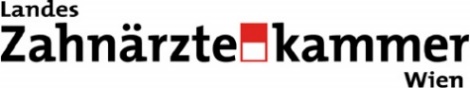 BEKANNTGABE JOBSHARINGVertragszahnarzt/-ärztin bzw. Vertragskieferorthopäde/-orthopädin:Titel und Familienname:	Vorname:	 Geb.Datum:	 Ordinationsanschrift:	 Jobsharing-Partner / Jobsharing-Partnerin:Titel und Familienname:	 Vorname:	 Geb.Datum:	Anschrift 
(allfälliger Ordinationssitz):	 Begründung für das Jobsharing:  Kinderbetreuung Name des Kindes Geburtsdatum des Kindes         Das Jobsharing wird in mehreren getrennten Zeiträumen in Anspruch genommen.                 Wenn ja, bitte Angabe der Zeiträume:  Vorgriff auf Lehrpraxis*Abschlussdatum Zahnmedizinstudium Jobsharing-Partner:in (nicht länger als zwei Jahre zurückliegend):  ggf. Abschlussdatum Weiterbildung KFO Jobsharing-Partner:in (nicht länger als zwei Jahre zurückliegend): * Überschneidung bei Aufteilung der Kassenordinationszeiten möglich. Altersteilzeit Ich kündige hiermit sämtliche Kassenverträge mit Wirksamkeit zum  schwere Erkrankung / Berufskrankheit umfangreiche zahnmedizinische Fort- oder Weiterbildung sonstige Gründe:Dauer des Jobsharings:Beginn: 		Voraussichtliches Ende: 	Ausmaß der persönlichen zahnärztlichen Tätigkeit von Vertragszahnarzt/-ärztin bzw. Vertragskieferorthopäde/-orthopädin: Aufteilung der Kassenordinationszeiten zwischen Vertragsinhaber:in und Jobsharing-Partner:inAktuelle Nebenbeschäftigungen von Vertragszahnarzt/-ärztin bzw. Vertragskieferorthopäde/-orthopädin: Datum Stempel und Unterschrift Vertragszahnarzt/-ärztin bzw. Vertragskieferorthopäde/-orthopädin Der/die Jobsharing-Partner:in erwirbt für die Zeit des Jobsharings Reihungspunkte ent-sprechend der Wiener Planstellenvergabevereinbarung. Der/die Jobsharing-Partner:in nimmt mit seiner/ihrer Unterschrift zur Kenntnis, dass ihm/ihr aus der Jobsharing-Vereinbarung keinerlei Rechtsansprüche gegenüber dem Krankenversicherungsträger entstehen, weiters dass ihm/ihr insbesondere kein Rechtsanspruch auf Abschluss eines Kasseneinzelvertrages erwächst. Datum  Unterschrift Jobsharing-Partner:in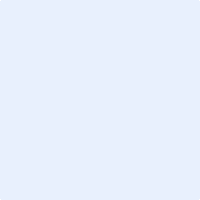 Landeszahnärztekammer für Wien
1010 Wien, Kohlmarkt 11 / 6Elisabeth Richter  Tel. 05 05 11 - 1011richter@wr.zahnaerztekammer.atVertragsinhaber:invon - bisJobsharing-Partner:invon - bisMODIMIDOFRSA